 Приложение № 3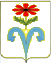 АДМИНИСТРАЦИЯ ПОДГОРНЕНСКОГО СЕЛЬСКОГО ПОСЕЛЕНИЯ ОТРАДНЕНСКОГО РАЙОНА ПОСТАНОВЛЕНИЕот __07.10.2014__ 	                                               	                               № _44_ст-ца ПодгорнаяО повышении  должностных окладов и денежного вознаграждения отдельным категориям работников администрацииПодгорненского сельского поселенияОтрадненского района     В соответствии пунктом 1 и пунктом 2 статьи 8 решения Совета Подгорненского сельского поселения Отрадненского района от 12 декабря  2013 года № 153 «О бюджете Подгорненского сельского поселения Отрадненского района на 2014 год» п о с т а н о в л я ю:        1. Повысить с 1 октября 2014 года размеры месячных должностных окладов выборному должностному лицу, муниципальным служащим администрации Подгорненского сельского поселения Отрадненского района, работникам, замещающих должности, не являющимися должностями муниципальной службы и осуществляющих техническое обеспечение деятельности администрации Подгорненского сельского поселения Отрадненского района на 5,5 процентов.       2. При увеличении (индексации) окладов и денежного вознаграждения, их размеры округляются до целого рубля в сторону увеличения.      3. Контроль за выполнением настоящего постановления возложить на главного бухгалтера администрации Подгорненского сельского поселения Отрадненского района Е.В.Ломако.      4. Постановление вступает в силу со дня его официального опубликования (обнародования).Глава Подгорненского сельского поселенияОтрадненского района                                                                     А.Ю.Леднёв